CDBG-DR FUNDED PROGRAMSSECTION 3 BUSINESS SELF-CERTIFICATION FORMPurposeThis form is for businesses seeking to show that they meet the requirements to be considered as a Section 3 Business. InstructionsComplete the Mandatory Section (Basic Business Information and Section 1 Business Ownership, Section 2 Employees of the Business and/or Section 3 Subcontracting, as applicable.)This form -and each section indicating supporting documentation - must be accompanied with the corresponding evidence for the contractor or recipient to evaluate the Section 3 Business Self-Certification Form and to be able to list the business on the US Department of Housing and Urban Development (HUD) Section 3 Business Registry.Supporting documentation must be provided as an attachment to this form, otherwise this form alone will be insufficient to evaluate your Section 3 Business Concern status. At least one document must be provided as evidence of business ownership.Mandatory Section: Basic Business InformationSection 1: Business Ownership If the primary owner(s) of the business is/are Section 3 Residents, complete sections 1A and 1B below. Attach documents as needed.1A.  Business Ownership  I am the sole owner of this business or one (1) of a group of owners of this business that each qualifies as a Section 3 Resident and collectively holds at least fifty-one percent (51%) percent ownership. AND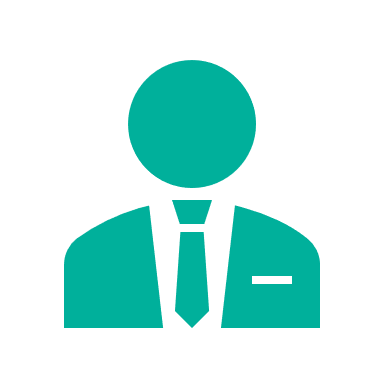  I am a seeking to be qualified as a Section 3 Resident.  I am attaching my Section 3 Resident Self-certification Form. I have been previously verified as a Section 3 Resident by PRDOH.I am attaching the following documentation as evidence of my Section 3 Business ownership.1B.  Evidence of Business Ownership I am attaching the following: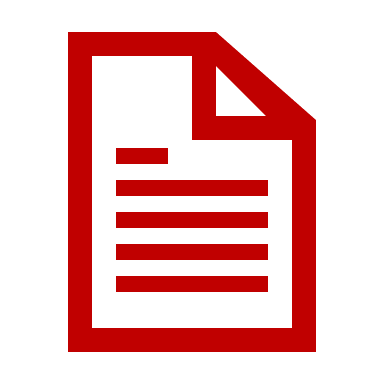  A copy of the business’s Articles of Incorporation. A copy of the business’s By-laws. Proof of fifty-one percent (51%) of my company ownership; or proof of the combined Section 3 Resident owners that comprise fifty-one percent (51%) of ownership. Business Certificate. Partnership Agreement.Section 2: Employees of the BusinessIf the business qualifies as Section 3 Business Concern due to thirty percent (30%) of full-time employees being Section 3 Residents, complete Sections 2A and 2B below.2A. Employees of the Business My business currently employs [Insert Total Number of Employees] as full-time, permanent workforce.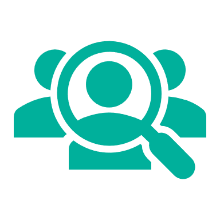  At least thirty percent (30%) of them [Insert Number of Employees who are Section 3] are permanent, full-time employees, and are Section 3 Residents or, within three (3) years of the date of first employment with the business concern, were Section 3 Residents.  My business does not currenlty employ at least thirty percent (30%)I am attaching the following documentation as evidence of my labor force and demonstration of efforts toward Section 3 hiring and employment goals.2B. Evidence of Employees of the Business  I am attaching the following roster of all of my full-time, permanent workforce. I am attaching the completed Section 3 Resident Self Certification Form for each of my employees who qualify as newly hired Section 3 Resident employees; or are Section 3 Residents who have remained employed for three (3) years from the date CDBG-DR funds were first received.  I certify that I have reviewed and confirm each of my employees listed as Section 3 Residents qualify as Section 3 Residents based on their supporting documentation provided and retained on fileSection 3: SubcontractingIf the business concern meets Section 3 Business Concern requirements through subcontracting goals, complete Sections 3A and 3B below.3A. Subcontracting 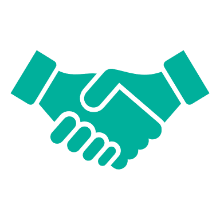  I am currently subcontracting, at least, twenty-five percent (25%) of the dollar award of all of my existing CDBG-DR contracts with another Section 3 Business and have listed work opportunites on the HUD Section 3 Business Registry. If awarded a contract using CDBG-DR funding I am firmly committed to subcontracting at least twenty-five percent (25%) of the dollar award of all of my existing CDBG-DR contracts with another Section 3 business. I am attaching the following documentation to provide as evidence of my subcontracting with another verified Section 3 Business.3B. Evidence of Subcontracting  I am attaching a dully signed letter as evidence that I am currently subcontracting at least twenty-five percent (25%) of the dollar award of all of my existing CDBG-DR contracts with another Section 3 Business. I am including all data points listed below:Business names, addresses, and points of contact information.List of all awarded contracts and subcontracts with brief Scope of Work and total dollar amounts identified.Subcontract amount for Section 3 Business (at least twent-five percent (25%)).All subcontractor’s Section 3 certifications and evidence of being a Section 3 Business.Signatures of both business representatives attesting to truthfulness of information provided. I do not have an awarded contract yet with CDBG-DR funding but I am committed to subcontracting at least twenty-five percent (25%) of the dollar award of all of my CDBG-DR contracts with another Section 3 Business. I am providing this dully signed letter with the points listed below, which serve as evidence presented:Proposed Business names, addresses, and point of contact informationList of services you intend to  subcontract  and  brief intended Scope of Work and dollar amounts identifiedAffirm the subcontract amount for the Section 3 Business (at least twenty-five percent (25%))All subcontractor’s Section 3 certification and evidence of being a Section 3 BusinessSection 4: Signature As the authorized representative of my business, I am certifying the information provided on this form is true and accurate under penalty of perjury.  I understand that if this form is provided with incomplete supporting documentation, I will have no more than thirty (30) calendar days from the date of submission to provide all requisite paperwork. Once the thirty (30) days period passed, PRDOH will dismiss all self-certifications forms deemed incomplete, if not completed by the contractor.Thank you for completing this form.Please remember to send this form with the correct supporting documentation as identified in the sections above.Contractors completing and submitting a Business Section 3 Self-Certification Form with the supporting documentation can send the information to:Via email at: Online at: In writing at: In Person: FAQ’sWhy is this form being provided? All recipients and contractors of CDBG-DR Funding are seeking to engage Puerto Rican Section 3 Businesses who may qualify to participate in contract opportunities for construction and non-construction. PRDOH also encourages any recipients or contractors working with federal CDBG-DR funding to use this form to identify eligible Section 3 residents for their new hiring or training opportunities. Why is the year on the form marked 2019?HUD releases information once a year, the last release was for 2019.Should I also use the Section 3 Resident self-certification form? Yes, if you are establishing your business as a section 3 business due to the ownership or number of section 3 employees at your company, then you need to use the Section 3 self-certification form for use.Will my information become public? All recipients and contractors will safeguard your information. Only if you choose to be placed on a listing for contracting or hearing about networking opportunities will PRDOH or other recipients share this with contractors or other recipients who are looking for candidates. You can always choose to opt out from PRDOH listings afterwards by writing to our email Section3CDBG@vivienda.pr.gov. How many times do I have to complete this form? One time. If there is a change in your section 3 status, you must provide an update and/or ask to be removed from our Section 3 listing as appropriate.Basic Business Information TableBasic Business Information TableBusiness NamePoint of Contact NamePoint of Contact EmailPoint of Contact PhoneAddress of BusinessBusiness Federal ID#Business Type Corporation                  Partnership Sole Proprietorship        Joint VentureIndustry Area (NAICS Code)